В целях приведения правовых актов администрации Николенского сельского поселения Гулькевичского района в соответствие с действующим законодательством, руководствуясь уставом Николенского сельского поселения Гулькевичского района, п о с т а н о в л я ю:1. Внести в постановление администрации Николенского сельского поселения Гулькевичского района от 6 июля 2020 г. № 48 «Об утверждении Положения о выдаче разрешения на выполнение авиационных работ, парашютных прыжков, демонстрационных полетов воздушных судов, полетов беспилотных воздушных судов, подъемов привязных аэростатов над населенными пунктами Николенского сельского поселения Гулькевичского района, посадки (взлета) на расположенные в границах населенных пунктов Николенского сельского поселения Гулькевичского района площадки, сведения о которых не опубликованы в документах аэронавигационной информации» изменения:1) пункт 2.2.3 раздела II Положения изложить в новой редакции:«2.2.3. Предоставление документов, указанных в подпунктах 3-4 пункта 2.2 раздела II настоящего Положения, не требуется при выполнении работ на сверхлегком пилотируемом гражданском воздушном судне с массой конструкции 115 килограммов и менее. Заявитель предоставляет копию документа, подтверждающего технические характеристики воздушного судна (паспорт, формуляр или руководство пользователя воздушного судна с указанием его максимальной взлетной массы (массы конструкции).Разрешения на использование воздушного пространства не требуется, в случае выполнения визуальных полётов беспилотных воздушных судов с максимальной взлётной массой до 30 килограммов, осуществляемых в пределах прямой видимости в светлое время суток на высотах менее 150 метров от земной или ввозной поверхности:а) вне диспетчерских зон аэродромов гражданской авиации ,районов аэродромов (вертодромов) государственной и экспериментальной авиации, запретных зон, зон ограничения полётов, специальных зон, воздушного пространства над местами проведения публичных мероприятий, официальных спортивных соревнований, а также охранных мероприятий, проводимых в соответствии с Федеральным законом «О государственной охране»;б) на удалении не менее 5 км от контрольных точек неконтролируемых аэродромов и посадочных площадок».;2) по тексту приложений 2, 3 к постановлению слова «беспилотного летательного аппарата» заменить словами «беспилотного воздушного судна».2. Главному специалисту администрации Николенского сельского поселения Гулькевичского района (Суббота О.Е.) обнародовать настоящее постановление в специально установленных местах для обнародования муниципальных правовых актов органов местного самоуправления Николенского сельского поселения Гулькевичского района, посредством размещения в специально установленных местах, согласно постановления администрации Николенского сельского поселения Гулькевичского района            от 5 февраля 2016 г. № 17 «О процедуре обнародования, определении мест обнародования муниципальных правовых актов органов местного самоуправления Николенского сельского поселения Гулькевичского района», обеспечивающих беспрепятственный доступ к тексту муниципального правового акта:1) в здании администрации Николенского сельского поселения Гулькевичского района, расположенного по адресу: с. Николенское,                         ул. Октябрьская, 86;2) в помещении сельской библиотеки муниципального казенного учреждения Центр культуры и досуга Николенского сельского поселения Гулькевичского района, расположенного по адресу: с. Николенское,                          ул. Мира, 23 В.3. Контроль за выполнением настоящего постановления оставляю за собой.4. Постановление вступает в силу после его официального обнародования.Исполняющий обязанности главыНиколенского сельского поселенияГулькевичского района                                                                Н.Н. Самойленко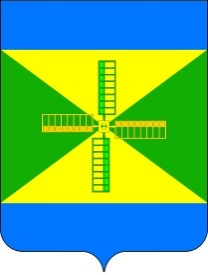 АДМИНИСТРАЦИЯ НИКОЛЕНСКОГО СЕЛЬСКОГО ПОСЕЛЕНИЯ ГУЛЬКЕВИЧСКОГО РАЙОНАПОСТАНОВЛЕНИЕАДМИНИСТРАЦИЯ НИКОЛЕНСКОГО СЕЛЬСКОГО ПОСЕЛЕНИЯ ГУЛЬКЕВИЧСКОГО РАЙОНАПОСТАНОВЛЕНИЕАДМИНИСТРАЦИЯ НИКОЛЕНСКОГО СЕЛЬСКОГО ПОСЕЛЕНИЯ ГУЛЬКЕВИЧСКОГО РАЙОНАПОСТАНОВЛЕНИЕАДМИНИСТРАЦИЯ НИКОЛЕНСКОГО СЕЛЬСКОГО ПОСЕЛЕНИЯ ГУЛЬКЕВИЧСКОГО РАЙОНАПОСТАНОВЛЕНИЕАДМИНИСТРАЦИЯ НИКОЛЕНСКОГО СЕЛЬСКОГО ПОСЕЛЕНИЯ ГУЛЬКЕВИЧСКОГО РАЙОНАПОСТАНОВЛЕНИЕАДМИНИСТРАЦИЯ НИКОЛЕНСКОГО СЕЛЬСКОГО ПОСЕЛЕНИЯ ГУЛЬКЕВИЧСКОГО РАЙОНАПОСТАНОВЛЕНИЕот19.10.2020№88с. Николенское с. Николенское с. Николенское с. Николенское с. Николенское с. Николенское О внесении изменений в постановление администрации Николенского сельского поселения Гулькевичского района от 6 июля 2020 г. № 48 «Об утверждении Положения о выдаче разрешения на выполнение авиационных работ, парашютных прыжков, демонстрационных полетов воздушных судов, полетов беспилотных воздушных судов, подъемов привязных аэростатов над населенными пунктами Николенского сельского поселения Гулькевичского района, посадки (взлета) на расположенные в границах населенных пунктов Николенского сельского поселения Гулькевичского района площадки, сведения о которых не опубликованы в документах аэронавигационной информации»О внесении изменений в постановление администрации Николенского сельского поселения Гулькевичского района от 6 июля 2020 г. № 48 «Об утверждении Положения о выдаче разрешения на выполнение авиационных работ, парашютных прыжков, демонстрационных полетов воздушных судов, полетов беспилотных воздушных судов, подъемов привязных аэростатов над населенными пунктами Николенского сельского поселения Гулькевичского района, посадки (взлета) на расположенные в границах населенных пунктов Николенского сельского поселения Гулькевичского района площадки, сведения о которых не опубликованы в документах аэронавигационной информации»О внесении изменений в постановление администрации Николенского сельского поселения Гулькевичского района от 6 июля 2020 г. № 48 «Об утверждении Положения о выдаче разрешения на выполнение авиационных работ, парашютных прыжков, демонстрационных полетов воздушных судов, полетов беспилотных воздушных судов, подъемов привязных аэростатов над населенными пунктами Николенского сельского поселения Гулькевичского района, посадки (взлета) на расположенные в границах населенных пунктов Николенского сельского поселения Гулькевичского района площадки, сведения о которых не опубликованы в документах аэронавигационной информации»О внесении изменений в постановление администрации Николенского сельского поселения Гулькевичского района от 6 июля 2020 г. № 48 «Об утверждении Положения о выдаче разрешения на выполнение авиационных работ, парашютных прыжков, демонстрационных полетов воздушных судов, полетов беспилотных воздушных судов, подъемов привязных аэростатов над населенными пунктами Николенского сельского поселения Гулькевичского района, посадки (взлета) на расположенные в границах населенных пунктов Николенского сельского поселения Гулькевичского района площадки, сведения о которых не опубликованы в документах аэронавигационной информации»О внесении изменений в постановление администрации Николенского сельского поселения Гулькевичского района от 6 июля 2020 г. № 48 «Об утверждении Положения о выдаче разрешения на выполнение авиационных работ, парашютных прыжков, демонстрационных полетов воздушных судов, полетов беспилотных воздушных судов, подъемов привязных аэростатов над населенными пунктами Николенского сельского поселения Гулькевичского района, посадки (взлета) на расположенные в границах населенных пунктов Николенского сельского поселения Гулькевичского района площадки, сведения о которых не опубликованы в документах аэронавигационной информации»О внесении изменений в постановление администрации Николенского сельского поселения Гулькевичского района от 6 июля 2020 г. № 48 «Об утверждении Положения о выдаче разрешения на выполнение авиационных работ, парашютных прыжков, демонстрационных полетов воздушных судов, полетов беспилотных воздушных судов, подъемов привязных аэростатов над населенными пунктами Николенского сельского поселения Гулькевичского района, посадки (взлета) на расположенные в границах населенных пунктов Николенского сельского поселения Гулькевичского района площадки, сведения о которых не опубликованы в документах аэронавигационной информации»